donderdag 11 februari 2010 om 14u00 Blind date in het museum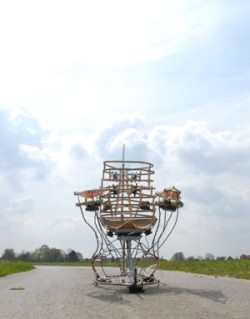 Blind date in het museum Kunst kijken is een kwestie van ogen en oren. Hoe kunnen mensen met een auditieve of visuele handicap dan kunst beleven? 

De tentoonstelling 'Blind date II' in het Sportimonium, het museum over sport, in Hofstade probeert een antwoord te bieden op die vraag. Daarvoor werkte het museum samen met Pieter Vermeulen en Vincent Verbist van de Brusselse Galerie Actionfields. In 2008 zetten die al een eerste 'Blind date' op in de galerij zelf. 

"Het idee is ontstaan na mijn kennismaking met het werk van Arno Roncada en iets later met dat van Michael Bonne. In zijn fotoreeks 'In de huizen van vreemden' (2005) maakte Arno foto's van mensen die al hun hele leven blind zijn. Michael Bonne creëerde dan weer een stoel waardoor slechthorende mensen voor het eerst voor ons vrij banale geluiden echt kunnen gewaarworden. Hij versmelt het horen en voelen dus tot één zintuig", legt Vincent Verbist uit. 

I Love You

Met het idee om iets artistiek te maken voor dove en blinde mensen, nodigden Vermeulen en Verbist tien kunstenaars uit voor een brainstormsessie. Om na te denken over hoe zij kunst kunnen ervaren en de eventuele rol van de tastzin daarin. 

Dat denkproces resulteerde in zeer uiteenlopende werken, van voelboxen tot audio-installaties. Zo presenteert Pieter Geenen er twee werken van zijn 'Nightscape'-serie, die met geluid werkt. Conny Kuilboer toont haar tactiele, visuele sculpturen en Ben Kruisdijk heeft dan weer een 'I Love You' getekend in gebarentaal. 

Ook in de praktijk blijkt de expo aan te slaan. "De blinde bezoekers waren echt heel verwonderd door het getoonde werk. Ook de doven waren zeer gefascineerd door de stoel van Michael Bonne. Sommige voelden voor het eerst hoe een banaal geluid klinkt", vertelt Verbist. 

Drempels verlagen

Al is de tentoonstelling natuurlijk niet alleen toegankelijk voor blinde of dove mensen. Ook mensen zonder handicap zijn meer dan welkom, want zo kunnen ze zich meer bewust worden van de leefwereld van dove en blinde mensen. 

Die drempels verlagen behoort trouwens tot de kerndoelstellingen van het Sportimonium. Zo opende het museum over sport in mei 2009 een speciaal aangelegd pad in de volkssporttuin. Daardoor kunnen rolstoelgebruikers ook deelnemen aan de volkssporten. Met de permanente installatie, die 'Sportimonium Anders Bekeken' gedoopt is, willen ze de bezoeker uitnodigen op het heden en verleden van de sport 'auditief' en 'op de tast' te ontdekken. 

Elien Haentjens